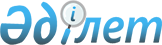 Аманкелді ауданының 2011-2013 жылдарға арналған аудандық бюджеті туралыҚостанай облысы Аманкелді ауданы мәслихатының 2010 жылғы 22 желтоқсандағы № 223 шешімі. Қостанай облысы Аманкелді ауданының Әділет басқармасында 2010 жылғы 30 желтоқсанда № 9-6-119 тіркелді

      Қазақстан Республикасының 2008 жылғы 4 желтоқсандағы "Бюджет кодексіне", "Қазақстан Республикасындағы жергілікті мемлекеттік басқару және өзін-өзі басқару туралы" Қазақстан Республикасының 2001 жылғы 23 қаңтардағы Заңының 6-бабының 1-тармағының 1) тармақшасына сәйкес Аманкелді аудандық мәслихаты ШЕШТІ:



      1. Аманкелді ауданының 2011-2013 жылдарға арналған аудандық бюджеті тиісінше 1, 2, 3-қосымшаларға сәйкес, оның ішінде 2011 жылға мынадай көлемдерде бекітілсін:



      1) кірістер – 1808764,5 мың теңге, оның ішінде:

      салықтық түсімдер бойынша – 138658,0 мың теңге;

      салықтық емес түсімдер бойынша – 6388,3 мың теңге;

      негізгі капиталдарды сатудан түсетін түсім бойынша – 20,0 мың теңге;

      трансферттер түсімі бойынша – 1663698,2 мың теңге;



      2) шығындар – 1793741,0 мың теңге;



      3) таза бюджеттік кредиттеу – 64781,4 мың теңге;

      бюджеттік кредиттер – 65434,3 мың теңге;

      бюджеттік кредиттерді өтеу – 652,9 мың теңге;



      4) қаржы активтерімен операциялар бойынша сальдо – 19750,0 мың теңге;

      оның ішінде:

      қаржы активтерін сатып алу – 19750,0 мың теңге;



      5) бюджет тапшылығы (профициті) – -69507,9 мың теңге;



      6) бюджет тапшылығын қаржыландыру (профицитін пайдалану) – 69507,9 мың теңге.

      Ескерту. 1-тармақ жаңа редакцияда - Қостанай облысы Аманкелді ауданы мәслихатының 2011.11.14 № 300 (2011 жылғы 1 қаңтардан бастап қолданысқа енгізіледі) шешімімен.



      2. 2011 жылға арналған аудандық бюджетте облыстық бюджеттен бөлінген нысаналы даму трансферттері көзделгені ескерілсін; оның ішінде:

      коммуналдық меншік объектілерінің материалдық-техникалық базасын нығайтуға - 13010,0 мың теңге сомасында;

      білім беру объектілерін салу және қалпына келтіру мақсатында даму трансферттері, оның ішінде:

      Аманкелді ауданы, Аманкелді ауылында 100 орынға арналған балабақша ғимаратын қайта құруға – 58542,0 мың теңге сомасында;

      Аманкелді ауданының Есір ауылында 150 оқушыға арналған мектеп құрылысына – 237698,9 мың теңге сомасында;

      Аманкелді ауданының Абу–Сыздықов ауылына электр желілерін қайта құрылымдау жұмыстарына – 20000,0 мың теңге сомасында.

      Ескерту. 2-тармақ жаңа редакцияда - Қостанай облысы Аманкелді ауданы мәслихатының 2011.04.14 № 261 (2011 жылғы 1 қаңтардан бастап қолданысқа енгізіледі); өзгерту енгізілді - 2011.10.27 № 295 (2011 жылғы 1 қаңтардан бастап қолданысқа енгізіледі) шешімдерімен.



      2-1. 2011 жылға арналған аудандық бюджетте мынадай мөлшерлерде дамытуға нысаналы трансферттер сомалары түсімінің қарастырылғаны ескерілсін:

      мемлекеттік коммуналдық тұрғын үй қорының тұрғын үй құрылысына және (немесе) сатып алуға - 53887,7 мың теңге сомасында, оның ішінде:

      облыстық бюджет есебінен – 11676,7 мың теңге;

      инженерлік коммуникациялық инфрақұрылымды дамытуға және (немесе) жайластыруға республикалық бюджеттен – 16277,4 мың теңге сомасында;

      сумен жабдықтау жүйесін дамытуға - 60665,0 мың теңге сомасында, оның ішінде:

      облыстық бюджет есебінен - 1355,0 мың теңге.

      Ескерту. Шешім 2-1 тармақпен толықтырылды - Қостанай облысы Аманкелді ауданы мәслихатының 2011.01.21 № 240 (2011 жылғы 1 қаңтардан бастап қолданысқа енгізіледі); жаңа редакцияда - 2011.10.27 № 295 (2011 жылғы 1 қаңтардан бастап қолданысқа енгізіледі) шешімдерімен.



      2-2. 2011 жылға арналған аудандық бюджетте мынадай мөлшерлерде республикалық бюджеттен нысаналы ағымдағы трансферттер түсімінің қарастырылғаны ескерілсін:

      эпизоотияға қарсы іс-шаралар жүргізуге – 6861,9 мың теңге сомасында;

      мамандардың әлеуметтік көмек көрсетуі жөніндегі шараларды іске асыруға – 7694,5 мың теңге сомасында;

      негізгі орта және жалпы орта білім беру мемлекеттік мекемелерінде химия, физика, биология кабинеттерін оқу құралдарымен жарақтандыруға – 7743,2 мың теңге сомасында;

      жетім баланы (жетім балаларды) және ата-аналарының қамқорынсыз қалған баланы (балаларды) күтіп-ұстауға қамқоршыларға (қорғаншыларға) ай сайынғы ақшалай қаражат төлемдері – 4234,0 мың теңге сомасында.

      Ескерту. Шешім 2-2 тармақпен толықтырылды - Қостанай облысы Аманкелді ауданы мәслихатының 2011.01.21 № 240 (2011 жылғы 1 қаңтардан бастап қолданысқа енгізіледі); жаңа редакцияда - 2011.11.14 № 300 (2011 жылғы 1 қаңтардан бастап қолданысқа енгізіледі) шешімдерімен.



      2-3. 2011 жылға арналған аудандық бюджетте "Бизнестің жол картасы - 2020" бағдарламасы шеңберінде өңірлерде жеке кәсіпкерлікті қолдауға - 1560,0 мың теңге сомасында республикалық бюджеттен нысаналы ағымдағы трансферттер түсімінің қарастырылғаны ескерілсін.

      Ескерту. Шешім 2-3 тармақпен толықтырылды - Қостанай облысы Аманкелді ауданы мәслихатының 2011.01.21 № 240 (2011 жылғы 1 қаңтардан бастап қолданысқа енгізіледі) шешімімен.



      2-4. 2011 жылға арналған аудандық бюджетте ауылдық елді мекендердің әлеуметтік сала мамандарын әлеуметтік қолдау шараларын іске асыруға - 66764,0 мың теңге сомасында бюджеттік кредиттер түсімі қарастырылғаны ескерілсін.

      Ескерту. Шешім 2-4 тармақпен толықтырылды - Қостанай облысы Аманкелді ауданы мәслихатының 2011.01.21 № 240 (2011 жылғы 1 қаңтардан бастап қолданысқа енгізіледі) шешімімен.



      2-5. 2011 жылға арналған аудан бюджетінде республикалық бюджеттен мектеп мұғалімдері мен білім берудің мектепке дейінгі ұйымдарының тәрбиешілеріне 6732,0 мың теңге сомасында біліктілік санаты үшін қосымша төлем мөлшерін ұлғайтуға нысаналы ағымдағы трансферттер сомасының түсімінің көзделгені ескерілсін.

      Ескерту. Шешім 2-5 тармақпен толықтырылды - Қостанай облысы Аманкелді ауданы мәслихатының 2011.04.14 № 261 (2011 жылғы 1 қаңтардан бастап қолданысқа енгізіледі) шешімімен.



      2-6. 2011 жылға арналған аудан бюджетінде республикалық бюджеттен Жұмыспен қамту 2020 бағдарламасы шеңберіндгі іс-шараларды іске асыруға еңбек ақыны ішінара демеу қаражаттандыруға 1430,0 мың теңге сомасында, жұмыспен қамту орталықтарын құруға 5643,0 мың теңге сомасында нысаналы ағымдағы трансферттер түсімінің көзделгені ескерілсін.

      Ескерту. Шешім 2-6 тармақпен толықтырылды - Қостанай облысы Аманкелді ауданы мәслихатының 2011.04.14 № 261 (2011 жылғы 1 қаңтардан бастап қолданысқа енгізіледі); жаңа редакцияда - 2011.11.14 № 300 (2011 жылғы 1 қаңтардан бастап қолданысқа енгізіледі) шешімдерімен.



      2-7. 2011 жылға арналған аудандық бюджетте мектепке дейінгі білім мекемелерінде мемлекеттік білім беру тапсырысын іске асыруға республикалық бюджеттен 20632,0 мың теңге сомасында нысаналы ағымдағы трансферттер түсімі көзделгені ескерілсін.

      Ескерту. Шешім 2-7 тармақпен толықтырылды - Қостанай облысы Аманкелді ауданы мәслихатының 2011.04.14 № 261 (2011 жылғы 1 қаңтардан бастап қолданысқа енгізіледі); жаңа редакцияда - 2011.07.27 № 281 (2011 жылғы 1 қаңтардан бастап қолданысқа енгізіледі) шешімдерімен.



      2-8. 2011 жылға арналған аудандық бюджетте облыстық бюджеттен бөлінген "Қазынашылық - Клиент" жүйесін енгізуге компьютерлік және ұйымдастырушылық техниканы сатып алуға 2785,9 мың теңге сомасында ағымдағы трансферттер түсімінің көзделгені ескерілсін.

      Ескерту. Шешім 2-8 тармақпен толықтырылды - Қостанай облысы Аманкелді ауданы мәслихатының 2011.04.14 № 261 (2011 жылғы 1 қаңтардан бастап қолданысқа енгізіледі); жаңа редакцияда - 2011.10.27 № 295 (2011 жылғы 1 қаңтардан бастап қолданысқа енгізіледі) шешімдерімен.



      2-9. 2011 жылғы аудандық бюджетте облыстық бюджеттен бөлінген жаңадан енгізілетін білім беру ұйымдарын ұстауға - 14980,2 мың теңге сомасында ағымдағы трансферттер түсімі көзделгені ескерілсін.

      Ескерту. Шешім 2-9 тармақпен толықтырылды - Қостанай облысы Аманкелді ауданы мәслихатының 2011.07.27 № 281 (2011 жылғы 1 қаңтардан бастап қолданысқа енгізіледі) шешімімен.



      2-10. 2011 жылғы аудандық бюджетте облыстық бюджеттен ауру жануарларды санитарлық союды ұйымдастыруға - 3000,0 мың теңге сомасында ағымдағы трансферттер түсімі көзделгені ескерілсін.

      Ескерту. Шешім 2-10 тармақпен толықтырылды - Қостанай облысы Аманкелді ауданы мәслихатының 2011.07.27 № 281 (2011 жылғы 1 қаңтардан бастап қолданысқа енгізіледі) шешімімен.



      3. 2011 жылға арналған облыстық бюджеттен ауданның бюджетіне берілетін бюджеттік субвенция көлемі - 1103918,0 мың теңге.



      3-1. 2011 жылға арналған аудандық бюджетте 2606,0 мың теңге сомасында пайдаланылмаған нысаналы трансферттерінің қайтарылуы қарастырылғаны ескерілсін.

      Ескерту. Шешім 3-1 тармақпен толықтырылды - Қостанай облысы Аманкелді ауданы мәслихатының 2011.01.21 № 240 (2011 жылғы 1 қаңтардан бастап қолданысқа енгізіледі); жаңа редакцияда - 2011.11.14 № 300 (2011 жылғы 1 қаңтардан бастап қолданысқа енгізіледі) шешімдерімен.



      3-2. 2011 жылға арналған аудандық бюджетте "Қостанай облысы бойынша тексеру комиссиясы" жаңадан құрылған мемлекеттік мекемесін ұстауға 817,0 мың теңге сомасында аудандық бюджеттен трансферттерді болу арқылы мемлекеттік басқарудың төмен тұрған деңгейінен жоғары тұрған деңгейіне мемлекеттік органдар функцияларын беруге байланысты облыстық бюджет ысыраптарын өтеуге нысаналы трансферттер сомаларының қайтарылуы қарастырылғаны ескерілсін.

      Ескерту. Шешім 3-2 тармақпен толықтырылды - Қостанай облысы Аманкелді ауданы мәслихатының 2011.07.27 № 281 (2011 жылғы 1 қаңтардан бастап қолданысқа енгізіледі) шешімімен.



      3-3. 2011 жылға арналған аудандық бюджетте облыстық бюджеттен берілген пайдаланылмаған бюджеттік кредиттерді қайтару 5334,1 мың теңге сомасында және республикалық бюджеттен берілген қарыздар бойынша сыйақылар мен басқа да төлемдер бойынша жергілікті атқарушы органдардың борышына қызмет көрсету 2,3 мың теңге сомасында қарастырылғаны ескерілсін.

      Ескерту. Шешім 3-3 тармақпен толықтырылды - Қостанай облысы Аманкелді ауданы мәслихатының 2011.10.27 № 295 (2011 жылғы 1 қаңтардан бастап қолданысқа енгізіледі) шешімімен.



      4. Ауданның бюджетінен облыстық бюджетке бюджеттік алып қоюдың көлемі көзделмеген.



      5. 2011 жылға арналған Аманкелді ауданының жергілікті атқарушы орган резерві - 200,0 мың теңге сомасында бекітілсін.

      Ескерту. 5-тармақ жаңа редакцияда - Қостанай облысы Аманкелді ауданы мәслихатының 2011.10.27 № 295 (2011 жылғы 1 қаңтардан бастап қолданысқа енгізіледі) шешімімен.



      6. 2011 жылға арналған жергілікті бюджетті атқару процесінде секвестрлеуге жатпайтын жергілікті бюджеттік бағдарламалардың тізбесі 4-қосымшаға сәйкес бекітілсін.



      7. Аманкелді ауданының, ауылдың (селоның), ауылдық (селолық) округтерінің бюджеттік бағдарламалар тізбесі 5-қосымшаға сәйкес бекітілсін.



      8. Осы шешім 2011 жылдың 1 қаңтарынана бастап қолданысқа енгізіледі.      Он төртінші сессия төрағасы,

      аудандық мәслихат хатшысы                  Ж. Оташев      КЕЛІСІЛДІ:      "Аманкелді ауданының экономика

      және бюджеттік жоспарлау бөлімі"

      мемлекеттік мекемесінің бастығы

      ________________ Т. Карбозов

      22 желтоқсан 2010 жыл

Мәслихаттың         

2010 жылғы 22 желтоқсандағы  

№ 223 шешіміне 1-қосымша  Мәслихаттың         

2011 жылғы 14 қарашадағы   

№ 300 шешіміне 1 қосымша   Аманкелді ауданының 2011 жылға арналған

аудандық бюджеті      Ескерту. 1-қосымша жаңа редакцияда - Қостанай облысы Аманкелді ауданы мәслихатының 2011.11.14 № 300 (2011 жылғы 1 қаңтардан бастап қолданысқа енгізіледі) шешімімен.

Мәслихаттың          

2011 жылғы 21 қаңтардағы   

№ 240 шешіміне 2-қосымша    Аманкелді ауданының 2012 жылға арналған

аудандық бюджеті      Ескерту. 2-қосымша жаңа редакцияда - Қостанай облысы Аманкелді ауданы мәслихатының 2011.01.21 № 240 (2011 жылғы 1 қаңтардан бастап қолданысқа енгізіледі) шешімімен.

Мәслихаттың          

2011 жылғы 21 қаңтардағы   

№ 240 шешіміне 3-қосымша    Аманкелді ауданының 2013 жылға арналған

аудандық бюджеті      Ескерту. 3-қосымша жаңа редакцияда - Қостанай облысы Аманкелді ауданы мәслихатының 2011.01.21 № 240 (2011 жылғы 1 қаңтардан бастап қолданысқа енгізіледі) шешімімен.

Мәслихаттың          

2010 жылғы 22 желтоқсандағы  

№ 223 шешіміне 4-қосымша    2011 жылға арналған жергілікті бюджетті атқару процесінде секвестірлеуге жатпайтын жергілікті бюджеттік бағдарламалардың тізбесі

Мәслихаттың        

2010 жылғы 22 желтоқсандағы 

№ 223 шешіміне 5-қосымша  Мәслихаттың        

2011 жылғы 14 қарашадағы   

№ 300 шешіміне 2 қосымша   Аманкелді ауданының, ауылдың (селоның),

ауылдық (селолық) округтерінің бюджеттік бағдарламалар

тізбесі      Ескерту. 5-қосымша жаңа редакцияда - Қостанай облысы Аманкелді ауданы мәслихатының 2011.11.14 № 300 (2011 жылғы 1 қаңтардан бастап қолданысқа енгізіледі) шешімімен.
					© 2012. Қазақстан Республикасы Әділет министрлігінің «Қазақстан Республикасының Заңнама және құқықтық ақпарат институты» ШЖҚ РМК
				СанатыСанатыСанатыСанатыСанатыСомасы,

мың теңгеСыныбыСыныбыСыныбыСыныбыСомасы,

мың теңгеIшкi сыныбыIшкi сыныбыIшкi сыныбыСомасы,

мың теңгеЕрекшелігіЕрекшелігіСомасы,

мың теңгеАтауларыСомасы,

мың теңгеIІ. Кірістер1808764,5100000Салықтық түciмдер138658,0101000Табыс салығы67847,0101200Жеке табыс салығы67847,0103100Әлеуметтiк салық54638,0104000Меншiкке салынатын cалықтар12597,0104100Мүлiкке салынатын салықтар3198,0104300Жер салығы1156,0104400Көлiк кұралдарына салынатын салық6446,0104500Бірыңғай жер салығы1797,0105000Тауарларға, жұмыстарға және

қызметтерге салынатын iшкi салықтар2548,0105200Акциздер819,0105300Табиғи және басқа да ресурстарды

пайдаланғаны үшін түсетін түсімдер736,0105400Кәсiпкерлiк және кәсiби қызметтi

жүргiзгенi үшiн алынатын алымдар993,010800Заңдық мәнді іс-әрекеттерді жасағаны

және (немесе) оған уәкілеттігі бар

мемлекеттік органдар немесе лауазымды

адамдар құжаттар бергені үшін алынатын

міндетті төлемдер1028,0200000Салыктық емес түciмдер6388,3201000Мемлекеттік меншіктен түсетін кірістер3168,3201500Мемлекет меншігіндегі мүлікті жалға

беруден түсетін кірістер3166,0201700Мемлекеттiк бюджеттен берiлген

кредиттер бойынша сыйақылар2,3202100Мемлекеттiк бюджеттен

қаржыландырылатын мемлекеттiк

мекемелердiң тауарларды (жұмыстарды,

қызметтердi) өткiзуiнен түсетiн

түсiмдер11,0206000Басқа да салықтық емес түсiмдер3209,0206100Басқа да салықтық емес түсiмдер3209,030000Негізгі капиталды сатудан түсетін

түсімдер20,0303000Жердi және материалдық емес активтердi

сату20,0303100Жерді сату20,0400000Трансферттердің түсімдері1663698,2Функциялық топФункциялық топФункциялық топФункциялық топФункциялық топФункциялық топСомасы,

мың теңгеКіші функцияКіші функцияКіші функцияКіші функцияКіші функцияСомасы,

мың теңгеБюджеттiк бағдарламалардың әкiмшiсiБюджеттiк бағдарламалардың әкiмшiсiБюджеттiк бағдарламалардың әкiмшiсiБюджеттiк бағдарламалардың әкiмшiсiСомасы,

мың теңгеБағдарламаБағдарламаБағдарламаСомасы,

мың теңгеКіші бағдарламаКіші бағдарламаСомасы,

мың теңгеАтауыСомасы,

мың теңгеІІ. Шығындар1793741,01Жалпы сипаттағы мемлекеттiк

қызметтер185309,81Мемлекеттiк басқарудың жалпы

функцияларын орындайтын

өкiлдi, атқарушы және басқа

органдар169016,2112Аудан (облыстық маңызы бар

қала) мәслихатының аппараты11644,1001Аудан (облыстық маңызы бар

қала) мәслихатының қызметін

қамтамасыз ету жөніндегі

қызметтер11619,1003Мемлекеттік органдардың

күрделі шығыстары25,0122Аудан (облыстық маңызы бар

қала) әкімінің аппараты73728,3001Аудан (облыстық маңызы бар

қала) әкімінің қызметін

қамтамасыз ету жөніндегі

қызметтер51907,3003Мемлекеттік органдардың

күрделі шығыстары21821,0123Қаладағы аудан, аудандық

маңызы бар қала, кент, ауыл

(село), ауылдық (селолық)

округ әкімінің аппараты83643,8001Қаладағы аудан, аудандық

маңызы бар қаланың, кент,

ауыл (село), ауылдық

(селолық) округ әкімінің

қызметін қамтамасыз ету

жөніндегі қызметтер80843,8022Мемлекеттік органдардың

күрделі шығыстары2800,02Қаржылық қызмет9256,0452Ауданның (облыстық маңызы бар

қаланың) қаржы бөлімі9256,0001Аудандық бюджетті орындау

және коммуналдық меншікті

(областық манызы бар қала)

саласындағы мемлекеттік

саясатты іске асыру жөніндегі

қызметтер8287,5003Салық салу мақсатында мүлiктi

бағалауды жүргiзу424,9004Біржолғы талондарды беру

жөніндегі жұмысты және

біржолғы талондарды іске

асырудан сомаларды жинаудың

толықтығын қамтамасыз етуді

ұйымдастыру358,6010Коммуналдық меншiктi

жекешелендiрудi ұйымдастыру50,0018Мемлекеттік органдардың

күрделі шығыстары135,05Жоспарлау және статистикалық

қызмет7037,6453Аудандық экономика және

бюджеттік жоспарлау бөлімі7037,6001Экономикалық саясатты,

мемлекеттік жоспарлау жүйесін

қалыптастыру және дамыту және

ауданды (облыстық маңызы бар

қаланы) басқару саласындағы

мемлекеттік саясатты іске

асыру жөніндегі қызметтер7037,62Қорғаныс1170,01Әскери мұқтаждар1170,0122Аудан (облыстық маңызы бар

қала) әкімінің аппараты1170,0005Жалпыға бірдей әскери

міндетті атқару шеңберіндегі

іс-шаралар1170,04Бiлiм беру1145176,31Мектепке дейiнгi тәрбие және

оқыту59000,9464Ауданның (облыстық маңызы бар

қаланың) білім бөлімі59000,9009Мектепке дейінгі тәрбие

ұйымдарының қызметін

қамтамасыз ету52268,9021Мектеп мұғалімдеріне және

мектепке дейінгі ұйымдардың

тәрбиешілеріне біліктілік

санаты үшін қосымша ақы

көлемін ұлғайту6732,02Бастауыш, негізгі орта және

жалпы орта білім беру766326,0464Ауданның (облыстық маңызы бар

қаланың) білім бөлімі766326,0003Жалпы білім беру753441,6006Балаларға қосымша білім беру12884,49Бiлiм беру саласындағы өзге

де қызметтер319849,4464Ауданның (облыстық маңызы бар

қаланың) білім бөлімі23608,5001Жергілікті деңгейде білім

беру саласындағы мемлекеттік

саясатты іске асыру жөніндегі

қызметтер8370,5012Мемлекеттік органдардың

күрделі шығыстары50,0005Ауданның (областык маңызы бар

қаланың) мемлекеттік білім

беру мекемелер үшін оқулықтар

мен оқу-әдiстемелiк

кешендерді сатып алу және

жеткізу9654,0015Жетім баланы (жетім

балаларды) және

ата-аналарының қамқорынсыз

қалған баланы (балаларды)

күтіп-ұстауға қамқоршыларға

(қорғаншыларға) ай сайынғы

ақшалай қаражат төлемдері4234,0020Үйде оқытылатын мүгедек

балаларды жабдықпен,

бағдарламалық қамтыммен

қамтамасыз ету1300,0472Ауданның (облыстық маңызы бар

қаланың) құрылыс, сәулет және

қала құрылысы бөлімі296240,9467037Білім беру объектілерін салу

және реконструкциялау296240,96Әлеуметтiк көмек және

әлеуметтiк қамсыздандыру115983,32Әлеуметтiк көмек100367,2451Ауданның (облыстық маңызы бар

қаланың) жұмыспен қамту және

әлеуметтік бағдарламалар

бөлімі100367,2002Еңбекпен қамту бағдарламасы14909,7005Мемлекеттік атаулы әлеуметтік

көмек14784,7006Тұрғын үй көмегі71,7007Жергілікті өкілетті

органдардың шешімі бойынша

мұқтаж азаматтардың жекелеген

топтарына әлеуметтік көмек7121,9010Үйден тәрбиеленіп оқытылатын

мүгедек балаларды материалдық

қамтамасыз ету107,4014Мұқтаж азаматтарға үйде

әлеуметтiк көмек көрсету2195,901618 жасқа дейінгі балаларға

мемлекеттік жәрдемақылар54896,4017Мүгедектерді оңалту жеке

бағдарламасына сәйкес, мұқтаж

мүгедектерді міндетті

гигиеналық құралдарымен

қамтамасыз етуге және ымдау

тілі мамандарының, жеке

көмекшілердің қызмет көрсету636,5023Жұмыспен қамту орталықтарының

қызметін қамтамасыз ету5643,09Әлеуметтiк көмек және

әлеуметтiк қамтамасыз ету

салаларындағы өзге де

қызметтер15616,1451Ауданның (облыстық маңызы бар

қаланың) жұмыспен қамту және

әлеуметтік бағдарламалар

бөлімі15616,1001Жергілікті деңгейде халық

үшін әлеуметтік

бағдарламаларды жұмыспен

қамтуды қамтамасыз етуді іске

асыру саласындағы мемлекеттік

саясатты іске асыру жөніндегі

қызметтер13287,3011Жәрдемақыларды және басқа да

әлеуметтік төлемдерді

есептеу, төлеу мен жеткізу

бойынша қызметтерге ақы төлеу903,8021Мемлекеттік органдардың

күрделі шығыстары1425,07Тұрғын үй-коммуналдық

шаруашылық84968,81Тұрғын үй шаруашылығы73562,8458Ауданның (облыстық маңызы бар

қаланың) тұрғын

үй-коммуналдық шаруашылығы,

жолаушылар көлігі және

автомобиль жолдары бөлімі397,6003Мемлекеттiк тұрғын үй қорының

сақталуын ұйымдастыру397,6472Ауданның (облыстық маңызы бар

қаланың) құрылыс, сәулет және

қала құрылысы бөлімі73165,2003Мемлекеттік коммуналдық

тұрғын үй қорының тұрғын үй

құрылысы және (немесе) сатып

алу56887,7472Ауданның (облыстық маңызы бар

қаланың) құрылыс, сәулет және

қала құрылысы бөлімі16277,5004Инженерлік коммуниациялық

инфрақұрылымды дамыту және

жайластыру16277,52Коммуналдық шаруашылық1500,0458Ауданның (облыстық маңызы бар

қаланың) тұрғын

үй-коммуналдық шаруашылығы,

жолаушылар көлігі және

автомобиль жолдары бөлімі1500,0012Сумен жабдықтау және су бөлу

жүйесінің қызмет етуі1500,03Елді-мекендерді көркейту9906,0123Қаладағы аудан, аудандық

маңызы бар қала, кент, ауыл

(село), ауылдық (селолық)

округ әкімінің аппараты9906,0008Елді мекендерде көшелерді

жарықтандыру2896,0009Елді мекендердің санитариясын

қамтамасыз ету653,0011Елді мекендерді абаттандыру

мен көгалдандыру6357,08Мәдениет, спорт, туризм және

ақпараттық кеңістiк80418,21Мәдениет саласындағы қызмет35424,7455Ауданның (облыстық маңызы бар

қаланың) мәдениет және

тілдерді дамыту бөлімі35424,7003Мәдени-демалыс жұмысын қолдау35424,72Спорт2301,0465Ауданның (облыстық маңызы бар

қаланың) Дене шынықтыру және

спорт бөлімі2301,0006Аудандық (облыстық маңызы бар

қалалық) деңгейде спорттық

жарыстар өткiзу321,0007Әртүрлi спорт түрлерi бойынша

аудан (облыстық маңызы бар

қала) құрама командаларының

мүшелерiн дайындау және

олардың облыстық спорт

жарыстарына қатысуы1980,03Ақпараттық кеңiстiк30150,3455Ауданның (облыстық маңызы бар

қаланың) мәдениет және

тілдерді дамыту бөлімі28631,3006Аудандық (қалалық)

кiтапханалардың жұмыс iстеуi28631,3456Ауданның (облыстық маңызы бар

қаланың) ішкі саясат бөлімі1519,0002Газеттер мен журналдар арқылы

мемлекеттік ақпараттық саясат

жүргізу жөніндегі қызметтер1359,0005Телерадио хабарларын тарату

арқылы мемлекеттік ақпараттық

саясатты жүргізу жөніндегі

қызметтер160,09Мәдениет, спорт, туризм және

ақпараттық кеңiстiктi

ұйымдастыру жөнiндегi өзге де

қызметтер12542,2455Ауданның (облыстық маңызы бар

қаланың) мәдениет және

тілдерді дамыту бөлімі4879,2001Жергілікті деңгейде тілдерді

және мәдениетті дамыту

саласындағы мемлекеттік

саясатты іске асыру жөніндегі

қызметтер4744,2010Мемлекеттік органдардың

күрделі шығыстары135,0456Ауданның (облыстық маңызы бар

қаланың) ішкі саясат бөлімі4057,8001Жергілікті деңгейде ақпарат,

мемлекеттілікті нығайту және

азаматтардың әлеуметтік

сенімділігін қалыптастыру

саласында мемлекеттік

саясатты іске асыру жөніндегі

қызметтер3672,8003Жастар саясаты саласындағы

өңірлік бағдарламаларды iске

асыру250,0006Мемлекеттік органдардың

күрделі шығыстары135,0465Ауданның (облыстық маңызы бар

қаланың) Дене шынықтыру және

спорт бөлімі3605,2001Жергілікті деңгейде дене

шынықтыру және спорт

саласындағы мемлекеттік

саясатты іске асыру жөніндегі

қызметтер3470,2004Мемлекеттік органдардың

күрделі шығыстары135,09Отын-энергетика кешенi және

жер қойнауын пайдалану20000,09Отын-энергетика кешені және

жер қойнауын пайдалану

саласындағы өзге де қызметтер20000,0458Ауданның (облыстық маңызы бар

қаланың) тұрғын

үй-коммуналдық шаруашылығы,

жолаушылар көлігі және

автомобиль жолдары бөлімі20000,0019Жылу-энергетикалық жүйені

дамыту20000,010Ауыл, су, орман, балық

шаруашылығы, ерекше

қорғалатын табиғи аумақтар,

қоршаған ортаны және

жануарлар дүниесін қорғау,

жер қатынастары91077,91Ауыл шаруашылығы11886,6475Ауданның (облыстық маңызы бар

қаланың) кәсіпкерлік, ауыл

шаруашылығы және ветеринария

бөлімі1794,8007Қаңғыбас иттер мен мысықтарды

аулауды және жоюды

ұйымдастыру194,0012Ауыл шаруашылығы жануарларын

бірдейлендіру жөніндегі

іс-шараларды жүргізу500,0099Мамандардың әлеуметтiк көмек

көрсетуі жөніндегі шараларды

iске асыруға1100,8454Ауданның (облыстық маңызы бар

қаланың) кәсiпкерлiк және

ауыл шаруашылығы бөлiмi7694,5099Мамандардың әлеуметтiк көмек

көрсетуі жөніндегі шараларды

iске асыруға7694,5473Ауданның (облыстық маңызы бар

қаланың) ветеринария бөлiмi2397,3001Жергiлiктi деңгейде

ветеринария саласындағы

мемлекеттiк саясатты iске

асыру жөнiндегi қызметтер1693,3003Мемлекеттік органдардың

күрделі шығыстары200,0007Қаңғыбас иттер мен мысықтарды

аулауды және жоюды

ұйымдастыру304,0010Ауыл шаруашылығы жануарларын

бiрдейлендiру жөнiндегi

iс-шараларды жүргiзу200,02Су шаруашылығы60665,0472Ауданның (облыстық маңызы бар

қаланың) құрылыс, сәулет және

қала құрылысы бөлімі60665,0012Сумен жабдықтау жүйесін

дамыту60665,06Жер қатынастары5744,8463Ауданның (облыстық маңызы бар

қаланың) жер қатынастары

бөлімі5744,8001Аудан (облыстық маңызы бар

қала) аумағында жер

қатынастарын реттеу

саласындағы мемлекеттік

саясатты іске асыру жөніндегі

қызметтер5609,8007Мемлекеттік органдардың

күрделі шығыстары135,09Жалпы сипаттағы өзге де

мемлекеттiк қызметтер12781,5475Ауданның (облыстық маңызы бар

қаланың) кәсіпкерлік, ауыл

шаруашылығы және ветеринария

бөлімі5919,6013Эпизоотияға қарсы іс-шаралар

жүргізу5919,6473Ауданның (облыстық маңызы бар

қаланың) ветеринария бөлiмi6861,9011Эпизоотияға қарсы iс-шаралар

жүргiзу6861,911Өнеркәсіп, сәулет, қала

құрылысы және құрылыс қызметі6781,72Сәулет, қала құрылысы және

құрылыс қызметі6781,7472Ауданның (облыстық маңызы бар

қаланың) құрылыс, сәулет және

қала құрылысы бөлімі6781,7001Жергілікті деңгейде құрылыс,

сәулет және қала құрылысы

саласындағы мемлекеттік

саясатты іске асыру жөніндегі

қызметтер6763,8015Мемлекеттік органдардың

күрделі шығыстары17,912Көлiк және коммуникация41212,41Автомобиль көлiгi41212,4458Ауданның (облыстық маңызы бар

қаланың) тұрғын

үй-коммуналдық шаруашылығы,

жолаушылар көлігі және

автомобиль жолдары бөлімі41212,4023Автомобиль жолдарының жұмыс

істеуін қамтамасыз ету41212,413Басқалар18217,39Басқалар18217,3451Ауданның (облыстық маңызы бар

қаланың) жұмыспен қамту және

әлеуметтік бағдарламалар

бөлімі1560,0022"Бизнестің жол картасы -

2020" бағдарламасы

шеңберінде жеке кәсіпкерлікті

қолдау1560,0452Ауданның (облыстық маңызы бар

қаланың) қаржы бөлімі200,0012Ауданның (облыстық маңызы бар

қаланың) жергілікті атқарушы

органының резерві200,0458Ауданның (облыстық маңызы бар

қаланың) тұрғын

үй-коммуналдық шаруашылығы,

жолаушылар көлігі және

автомобиль жолдары бөлімі4829,7001Жергілікті деңгейде тұрғын

үй-коммуналдық шаруашылығы,

жолаушылар көлігі және

автомобиль жолдары

саласындағы мемлекеттік

саясатты іске асыру жөніндегі

қызметтер4759,1013Мемлекеттік органдардың

күрделі шығыстары70,6475Ауданның (облыстық маңызы бар

қаланың) кәсіпкерлік, ауыл

шаруашылығы және ветеринария

бөлімі7772,1001Жергілікті деңгейде

кәсіпкерлік, өнеркәсіп, ауыл

шаруашылығы және ветеринарии

саласындағы мемлекеттік

саясатты іске асыру жөніндегі

қызметтер7607,7003Мемлекеттік органдардың

күрделі шығыстары164,4454Ауданның (облыстық маңызы бар

қаланың) кәсiпкерлiк және

ауыл шаруашылығы бөлiмi3855,5001Жергiлiктi деңгейде

кәсiпкерлiк, өнеркәсiп және

ауыл шаруашылығы саласындағы

мемлекеттiк саясатты iске

асыру жөнiндегi қызметтер3855,5007Мемлекеттік органдардың

күрделі шығыстары0,014Борышқа қызмет көрсету2,31Борышқа қызмет көрсету2,3452Ауданның (облыстық маңызы бар

қаланың) қаржы бөлiмi2,3013Жергiлiктi атқарушы

органдардың облыстық

бюджеттен қарыздар бойынша

сыйақылар мен өзге де

төлемдердi төлеу бойынша

борышына қызмет көрсету2,315Трансферттер3423,01Трансферттер3423,0452Ауданның (облыстық маңызы бар

қаланың) қаржы бөлімі3423,0006Нысаналы пайдаланылмаған

(толық пайдаланылмаған)

трансферттерді қайтару2606,0024Мемлекеттiк органдардың

функцияларын мемлекеттiк

басқарудың төмен тұрған

деңгейлерiнен жоғарғы

деңгейлерге беруге байланысты

жоғары тұрған бюджеттерге

берiлетiн ағымдағы нысаналы

трансферттер817,0ІІІ. Таза бюджеттік кредиттер64781,410Ауыл, су, орман, балық

шаруашылығы, ерекше

қорғалатын табиғи аумақтар,

қоршаған ортаны және

жануарлар дүниесін қорғау,

жер қатынастары65434,31Ауыл шаруашылығы65434,3475Ауданның (облыстық маңызы бар

қаланың) кәсіпкерлік, ауыл

шаруашылығы және ветеринария

бөлімі1905,2009Мамандарды әлеуметтiк қолдау

шараларын iске асыруға

бюджеттiк кредиттер1905,2454Ауданның (облыстық маңызы бар

қаланың) кәсiпкерлiк және

ауыл шаруашылығы бөлiмi63529,1009Мамандарды әлеуметтiк қолдау

шараларын iске асыруға

бюджеттiк кредиттер63529,15Бюджеттік кредиттерді өтеу652,901Бюджеттік кредиттерді өтеу652,91Мемлекеттік бюджеттен

берілген бюджеттік

кредиттерді өтеу652,913Жеке тұлғаларға жергілікті

бюджеттен берілген бюджеттік

кредиттерді өтеу652,9IV. Қаржы активтерімен

операциялар бойынша сальдо19750,0Қаржы активтерін сатып алу19750,013Басқалар19750,09Басқалар19750,0452Ауданның (облыстық маңызы бар

қаланың) қаржы бөлімі19750,0014Заңды тұлғалардың жарғылық

капиталын қалыптастыру немесе

ұлғайту19750,0V. Бюджет тапшылығы

(профициті);-69507,9VI. Бюджет тапшылығын

қаржыландыру (профицитін

пайдалану):69507,9СанатыСанатыСанатыСанатыСанатыСомасы,

мың

теңгеСыныбыСыныбыСыныбыСыныбыСомасы,

мың

теңгеIшкi сыныбыIшкi сыныбыIшкi сыныбыСомасы,

мың

теңгеЕрекшелігіЕрекшелігіСомасы,

мың

теңгеАтауларыСомасы,

мың

теңгеIІ. Кірістер1463711,0100000Салықтық түciмдер157722,0101000Кiрiске түсетiн табыс салығы82174,0101200Жеке тұлғалардан түсетін табыс салығы82174,0103100Әлеуметтiк салық60252,0104000Меншiк cалығы12049,0104100Мүлiк салығы3055,0104300Жер салығы1041,0104400Көлiк кұралдарына салық6023,0104500Бірыңғай жер салығы1930,0105000Тауарға және қызметтер көрсетуге

салынатын iшкi салықтар2137,0105200АКЦИЗ531,0105300Табиғи ресурстарды пайдаланудан

түсетiн түсiм819,0105400Кәсiпкерлiк және кәсiби қызметтi

жүргiзгенi үшiн алынатын алымдар787,010800Заңдық мәнді іс-әрекеттерді жасағаны

және (немесе) оған уәкілеттігі бар

мемлекеттік органдар немесе лауазымды

адамдар құжаттар бергені үшін

алынатын міндетті төлемдер1110,0200000Салыктық емес түciмдер3600,0201000Мемлекеттік меншіктен түсетін

кірістер3600,0201500Мемлекет меншігіндегі мүлікті жалға

беруден түсетін кірістер3600,0400000Трансферттердің түсімдері1302389,0402000Мемлекеттiк басқарудың жоғары тұрған

органдарынан түсетiн трансферттер1302389,0402200Облыстық бюджеттен түсетiн

трансферттер1302389,0Функциялық топФункциялық топФункциялық топФункциялық топФункциялық топФункциялық топСомасы,

мың

теңгеКіші функцияКіші функцияКіші функцияКіші функцияКіші функцияСомасы,

мың

теңгеБюджеттiк бағдарламалардың әкiмшiсiБюджеттiк бағдарламалардың әкiмшiсiБюджеттiк бағдарламалардың әкiмшiсiБюджеттiк бағдарламалардың әкiмшiсiСомасы,

мың

теңгеБағдарламаБағдарламаБағдарламаСомасы,

мың

теңгеКіші бағдарламаКіші бағдарламаСомасы,

мың

теңгеАтауыСомасы,

мың

теңгеІІ. Шығындар1456511,01Жалпы сипаттағы мемлекеттiк

қызметтер186938,01Мемлекеттiк басқарудың жалпы

функцияларын орындайтын өкiлдi,

атқарушы және басқа органдар169329,0112Аудан (облыстық маңызы бар қала)

мәслихатының аппараты12671,0001Аудан (облыстық маңызы бар қала)

мәслихатының қызметін қамтамасыз

ету жөніндегі қызметтер12671,0122Аудан (облыстық маңызы бар қала)

әкімінің аппараты59966,0001Аудан (облыстық маңызы бар қала)

әкімінің қызметін қамтамасыз ету

жөніндегі қызметтер51717,0003Мемлекеттік органдардың күрделі

шығыстары8249,0123Қаладағы аудан, аудандық маңызы

бар қала, кент, ауыл (село),

ауылдық (селолық) округ әкімінің

аппараты96692,0001Қаладағы аудан, аудандық маңызы

бар қаланың, кент, ауыл (село),

ауылдық (селолық) округ әкімінің

қызметін қамтамасыз ету жөніндегі

қызметтер96692,0022Мемлекеттік органдардың күрделі

шығыстары2Қаржылық қызмет10347,0452Ауданның (облыстық маңызы бар

қаланың) қаржы бөлімі10347,0001Аудандық бюджетті орындау және

коммуналдық меншікті (облыстық

манызы бар қала) саласындағы

мемлекеттік саясатты іске асыру

жөніндегі қызметтер9992,0004Біржолғы талондарды беру

жөніндегі жұмысты және біржолғы

талондарды іске асырудан

сомаларды жинаудың толықтығын

қамтамасыз етуді ұйымдастыру355,05Жоспарлау және статистикалық

қызмет7262,0453Аудандық экономика және бюджеттік

жоспарлау бөлімі7262,0001Экономикалық саясатты,

мемлекеттік жоспарлау жүйесін

қалыптастыру және дамыту және

ауданды (облыстық маңызы бар

қаланы) басқару саласындағы

мемлекеттік саясатты іске асыру

жөніндегі қызметтер7262,02Қорғаныс1252,01Әскери мұқтаждар1252,0122Аудан (облыстық маңызы бар қала)

әкімінің аппараты1252,0005Жалпыға бірдей әскери міндетті

атқару шеңберіндегі іс-шаралар1252,04Бiлiм беру953722,01Мектепке дейiнгi тәрбие және

оқыту42931,0464Ауданның (облыстық маңызы бар

қала) білім беру бөлімі42931,0009Мектепке дейінгі тәрбие

ұйымдарының қызметін қамтамасыз

ету42931,02Бастауыш, негізгі орта және жалпы

орта білім беру772741,0464Ауданның (облыстық маңызы бар

қаланың) білім бөлімі772741,0003Жалпы білім беру759612,0006Балаларға қосымша білім беру13129,09Бiлiм беру саласындағы өзге де

қызметтер138050,0464Ауданның (облыстық маңызы бар

қаланың) білім бөлімі18653,0001Жергілікті деңгейде білім беру

саласындағы мемлекеттік саясатты

іске асыру жөніндегі қызметтер7993,0005Ауданның (областык маңызы бар

қаланың) мемлекеттік білім беру

мекемелер үшін оқулықтар мен

оқу-әдiстемелiк кешендерді сатып

алу және жеткізу10660,0472Ауданның (облыстық маңызы бар

қаланың) құрылыс, сәулет және

қала құрылысы бөлімі119397,0467037Білім беру объектілерін салу және

реконструкциялау119397,06Әлеуметтiк көмек және әлеуметтiк

қамсыздандыру130597,02Әлеуметтiк көмек114246,0451Ауданның (облыстық маңызы бар

қаланың) жұмыспен қамту және

әлеуметтік бағдарламалар бөлімі114246,0002Еңбекпен қамту бағдарламасы14556,0005Мемлекеттік атаулы әлеуметтік

көмек22316,0006Тұрғын үй көмегі275,0007Жергілікті өкілетті органдардың

шешімі бойынша мұқтаж

азаматтардың жекелеген топтарына

әлеуметтік көмек6525,0010Үйден тәрбиеленіп оқытылатын

мүгедек балаларды материалдық

қамтамасыз ету389,0014Мұқтаж азаматтарға үйде

әлеуметтiк көмек көрсету3222,001618 жасқа дейіні балаларға

мемлекеттік жәрдемақылар66205,0017Мүгедектерді оңалту жеке

бағдарламасына сәйкес, мұқтаж

мүгедектерді міндетті гигиеналық

құралдарымен қамтамасыз етуге

және ымдау тілі мамандарының,

жеке көмекшілердің қызмет көрсету758,09Әлеуметтiк көмек және әлеуметтiк

қамтамасыз ету салаларындағы өзге

де қызметтер16351,0451Ауданның (облыстық маңызы бар

қаланың) жұмыспен қамту және

әлеуметтік бағдарламалар бөлімі16351,0001Жергілікті деңгейде халық үшін

әлеуметтік бағдарламаларды

жұмыспен қамтуды қамтамасыз етуді

іске асыру саласындағы

мемлекеттік саясатты іске асыру

жөніндегі қызметтер14862,0011Жәрдемақыларды және басқа да

әлеуметтік төлемдерді есептеу,

төлеу мен жеткізу бойынша

қызметтерге ақы төлеу1489,07Тұрғын үй-коммуналдық шаруашылық13323,03Елді-мекендерді көркейту13323,0123Қаладағы аудан, аудандық маңызы

бар қала, кент, ауыл (село),

ауылдық (селолық) округ әкімінің

аппараты13323,0008Елді мекендерде көшелерді

жарықтандыру5272,0009Елді мекендердің санитариясын

қамтамасыз ету1546,0011Елді мекендерді абаттандыру мен

көгалдандыру6505,08Мәдениет, спорт, туризм және

ақпараттық кеңістiк80516,01Мәдениет саласындағы қызмет30858,0455Ауданның (облыстық маңызы бар

қаланың) мәдениет және тілдерді

дамыту бөлімі30858,0003Мәдени-демалыс жұмысын қолдау30858,02Спорт1552,0465Ауданның (облыстық маңызы бар

қаланың) Дене шынықтыру және

спорт бөлімі1552,0006Аудандық (облыстық маңызы бар

қалалық) деңгейде спорттық

жарыстар өткiзу343,0007Әртүрлi спорт түрлерi бойынша

аудан (облыстық маңызы бар қала)

құрама командаларының мүшелерiн

дайындау және олардың облыстық

спорт жарыстарына қатысуы1209,03Ақпараттық кеңiстiк33564,0455Ауданның (облыстық маңызы бар

қаланың) мәдениет және тілдерді

дамыту бөлімі31939,0006Аудандық (қалалық)

кiтапханалардың жұмыс iстеуi31939,0456Ауданның (облыстық маңызы бар

қаланың) ішкі саясат бөлімі1625,0002Газеттер мен журналдар арқылы

мемлекеттік ақпараттық саясат

жүргізу жөніндегі қызметтер1454,0005Телерадио хабарларын тарату

арқылы мемлекеттік ақпараттық

саясатты жүргізу жөніндегі

қызметтер171,09Мәдениет, спорт, туризм және

ақпараттық кеңiстiктi ұйымдастыру

жөнiндегi өзге де қызметтер14542,0455Ауданның (облыстық маңызы бар

қаланың) мәдениет және тілдерді

дамыту бөлімі5033,0001Жергілікті деңгейде тілдерді және

мәдениетті дамыту саласындағы

мемлекеттік саясатты іске асыру

жөніндегі қызметтер5033,0456Ауданның (облыстық маңызы бар

қаланың) ішкі саясат бөлімі4880,0001Жергілікті деңгейде ақпарат,

мемлекеттілікті нығайту және

азаматтардың әлеуметтік

сенімділігін қалыптастыру

саласында мемлекеттік саясатты

іске асыру жөніндегі қызметтер4766,0003Жастар саясаты саласындағы

өңірлік бағдарламаларды iске

асыру114,0465Ауданның (облыстық маңызы бар

қаланың) дене шынықтыру және

спорт бөлімі4629,0001Жергілікті деңгейде дене

шынықтыру және спорт саласындағы

мемлекеттік саясатты іске асыру

жөніндегі қызметтер4629,010Ауыл, су, орман, балық

шаруашылығы, ерекше қорғалатын

табиғи аумақтар, қоршаған ортаны

және жануарлар дүниесін қорғау,

жер қатынастары6760,01Ауыл шаруашылығы172,0475Ауданның (облыстық маңызы бар

қаланың) кәсіпкерлік, ауыл

шаруашылығы және ветеринария

бөлімі172,0007Қаңғыбас иттер мен мысықтарды

аулауды және жоюды ұйымдастыру172,06Жер қатынастары6588,0463Ауданның (облыстық маңызы бар

қаланың) жер қатынастары бөлімі6588,0001Аудан (облыстық маңызы бар қала)

аумағында жер қатынастарын реттеу

саласындағы мемлекеттік саясатты

іске асыру жөніндегі қызметтер6588,011Өнеркәсіп, сәулет, қала құрылысы

және құрылыс қызметі10437,02Сәулет, қала құрылысы және

құрылыс қызметі10437,0472Ауданның (облыстық маңызы бар

қаланың) құрылыс, сәулет және

қала құрылысы бөлімі10437,0001Жергілікті деңгейде құрылыс,

сәулет және қала құрылысы

саласындағы мемлекеттік саясатты

іске асыру жөніндегі қызметтер10437,012Көлiк және коммуникация47733,01Автомобиль көлiгi47733,0458Ауданның (облыстық маңызы бар

қаланың) тұрғын үй-коммуналдық

шаруашылығы, жолаушылар көлігі

және автомобиль жолдары бөлімі47733,0023Автомобиль жолдарының жұмыс

істеуін қамтамасыз ету47733,013Басқалар25233,09Басқалар25233,0458Ауданның (облыстық маңызы бар

қаланың) тұрғын үй-коммуналдық

шаруашылық, жолаушылар көлігі

және автомобиль жолдары бөлімі4801,0001Жергілікті деңгейде тұрғын

үй-коммуналдық шаруашылығы,

жолаушылар көлігі және автомобиль

жолдары саласындағы мемлекеттік

саясатты іске асыру жөніндегі

қызметтер4801,0475Ауданның (облыстық маңызы бар

қаланың) кәсіпкерлік, ауыл

шаруашылығы және ветеринария

бөлімі20432,0001Жергілікті деңгейде кәсіпкерлік,

өнеркәсіп, ауыл шаруашылығы және

ветеринарии саласындағы

мемлекеттік саясатты іске асыру

жөніндегі қызметтер20432,0ІІІ. Таза бюджеттік кредиттер67605,110Ауыл, су, орман, балық

шаруашылығы, ерекше қорғалатын

табиғи аумақтар, қоршаған ортаны

және жануарлар дүниесін қорғау,

жер қатынастары68258,01Ауыл шаруашылығы68258,0475Ауданның (облыстық маңызы бар

қаланың) кәсіпкерлік, ауыл

шаруашылығы және ветеринария

бөлімі68258,09Ауылдық елді мекендердің

әлеуметтік саласының мамандарын

әлеуметтік қолдау шараларын іске

асыру үшін бюджеттік кредиттер68258,05Бюджеттік кредиттерді өтеу652,901Бюджеттік кредиттерді өтеу652,91Мемлекеттік бюджеттен берілген

бюджеттік кредиттерді өтеу652,913Жеке тұлғаларға жергілікті

бюджеттен берілген бюджеттік

кредиттерді өтеу652,97Қарыздар түсімі68258,001Мемлекеттік ішкі қарыздар68258,02Қарыз алу келісім-шарттары68258,003Ауданның (облыстық маңызы бар

қаланың) жергілікті атқарушы

органы алатын қарыздар68258,0IV.Қаржы активтерімен операциялар

бойынша сальдо7200,0Қаржы активтерін сатып алу7200,013Басқалар7200,09Басқалар7200,0452Ауданның (облыстық маңызы бар

қаланың) қаржы бөлімі7200,0014Заңды тұлғалардың жарғылық

капиталын қалыптастыру немесе

ұлғайту7200,0V. Бюджет тапшылығы (профициті)-67605,1VI. Бюджет тапшылығын

қаржыландыру (профицитін

пайдалану)67605,1СанатыСанатыСанатыСанатыСанатыСомасы,

мың

теңгеСыныбыСыныбыСыныбыСыныбыСомасы,

мың

теңгеIшкi сыныбыIшкi сыныбыIшкi сыныбыСомасы,

мың

теңгеЕрекшелігіЕрекшелігіСомасы,

мың

теңгеАтауларыСомасы,

мың

теңгеIІ. Кірістер1367179,0100000Салықтық түciмдер163179,0101000Кiрiске түсетiн табыс салығы82970,0101200Жеке тұлғалардан түсетін табыс

салығы82970,0103100Әлеуметтiк салық64470,0104000Меншiк cалығы12424,0104100Мүлiк салығы3055,0104300Жер салығы1041,0104400Көлiк кұралдарына салық6398,0104500Бірыңғай жер салығы1930,0105000Тауарға және қызметтер көрсетуге

салынатын iшкi салықтар2195,0105200АКЦИЗ534,0105300Табиғи ресурстарды пайдаланудан

түсетiн түсiм819,0105400Кәсiпкерлiк және кәсiби қызметтi

жүргiзгенi үшiн алынатын алымдар842,010800Заңдық мәнді іс-әрекеттерді

жасағаны және (немесе) оған

уәкілеттігі бар мемлекеттік

органдар немесе лауазымды адамдар

құжаттар бергені үшін алынатын

міндетті төлемдер1120,0200000Салыктық емес түciмдер3700,0201000Мемлекеттік меншіктен түсетін

кірістер3700,0201500Мемлекет меншігіндегі мүлікті жалға

беруден түсетін кірістер3700,0400000Трансферттердің түсімдері1200300,0402000Мемлекеттiк басқарудың жоғары

тұрған органдарынан түсетiн

трансферттер1200300,0402200Облыстық бюджеттен түсетiн

трансферттер1200300,0Функциялық топФункциялық топФункциялық топФункциялық топФункциялық топФункциялық топСомасы,

мың

теңгеКіші функцияКіші функцияКіші функцияКіші функцияКіші функцияСомасы,

мың

теңгеБюджеттiк бағдарламалардың әкiмшiсiБюджеттiк бағдарламалардың әкiмшiсiБюджеттiк бағдарламалардың әкiмшiсiБюджеттiк бағдарламалардың әкiмшiсiСомасы,

мың

теңгеБағдарламаБағдарламаБағдарламаСомасы,

мың

теңгеКіші бағдарламаКіші бағдарламаСомасы,

мың

теңгеАтауыСомасы,

мың

теңгеІІ. Шығындар1360329,01Жалпы сипаттағы мемлекеттiк

қызметтер189155,01Мемлекеттiк басқарудың жалпы

функцияларын орындайтын өкiлдi,

атқарушы және басқа органдар171272,0112Аудан (облыстық маңызы бар қала)

мәслихатының аппараты12742,0001Аудан (облыстық маңызы бар қала)

мәслихатының қызметін қамтамасыз

ету жөніндегі қызметтер12742,0122Аудан (облыстық маңызы бар қала)

әкімінің аппараты61070,0001Аудан (облыстық маңызы бар қала)

әкімінің қызметін қамтамасыз ету

жөніндегі қызметтер52821,0003Мемлекеттік органдардың күрделі

шығыстары8249,0123Қаладағы аудан, аудандық маңызы

бар қала, кент, ауыл (село),

ауылдық (селолық) округ әкімінің

аппараты97460,0001Қаладағы аудан, аудандық маңызы

бар қаланың, кент, ауыл (село),

ауылдық (селолық) округ әкімінің

қызметін қамтамасыз ету

жөніндегі қызметтер97460,02Қаржылық қызмет10530,0452Ауданның (облыстық маңызы бар

қаланың) қаржы бөлімі10530,0001Аудандық бюджетті орындау және

коммуналдық меншікті (облыстық

манызы бар қала) саласындағы

мемлекеттік саясатты іске асыру

жөніндегі қызметтер10150,0004Біржолғы талондарды беру

жөніндегі жұмысты және біржолғы

талондарды іске асырудан

сомаларды жинаудың толықтығын

қамтамасыз етуді ұйымдастыру380,05Жоспарлау және статистикалық

қызмет7353,0453Аудандық экономика және

бюджеттік жоспарлау бөлімі7353,0001Экономикалық саясатты,

мемлекеттік жоспарлау жүйесін

қалыптастыру және дамыту және

ауданды (облыстық маңызы бар

қаланы) басқару саласындағы

мемлекеттік саясатты іске асыру

жөніндегі қызметтер7353,02Қорғаныс1340,01Әскери мұқтаждар1340,0122Аудан (облыстық маңызы бар қала)

әкімінің аппараты1340,0005Жалпыға бірдей әскери міндетті

атқару шеңберіндегі іс-шаралар1340,04Бiлiм беру841311,01Мектепке дейiнгi тәрбие және

оқыту43484,0464Ауданның (облыстық маңызы бар

қала) білім беру бөлімі43484,0009Мектепке дейінгі тәрбие

ұйымдарының қызметін қамтамасыз

ету43484,02Бастауыш, негізгі орта және

жалпы орта білім беру778321,0464Ауданның (облыстық маңызы бар

қаланың) білім бөлімі778321,0003Жалпы білім беру765136,0006Балаларға қосымша білім беру13185,09Бiлiм беру саласындағы өзге де

қызметтер19506,0464Ауданның (облыстық маңызы бар

қаланың) білім бөлімі19506,0001Жергілікті деңгейде білім беру

саласындағы мемлекеттік саясатты

іске асыру жөніндегі қызметтер8100,0005Ауданның (областык маңызы бар

қаланың) мемлекеттік білім беру

мекемелер үшін оқулықтар мен

оқу-әдiстемелiк кешендерді сатып

алу және жеткізу11406,06Әлеуметтiк көмек және әлеуметтiк

қамсыздандыру138627,02Әлеуметтiк көмек122028,0451Ауданның (облыстық маңызы бар

қаланың) жұмыспен қамту және

әлеуметтік бағдарламалар бөлімі122028,0002Еңбекпен қамту бағдарламасы15575,0005Мемлекеттік атаулы әлеуметтік

көмек23878,0006Тұрғын үй көмегі294,0007Жергілікті өкілетті органдардың

шешімі бойынша мұқтаж

азаматтардың жекелеген топтарына

әлеуметтік көмек6982,0010Үйден тәрбиеленіп оқытылатын

мүгедек балаларды материалдық

қамтамасыз ету416,0014Мұқтаж азаматтарға үйде

әлеуметтiк көмек көрсету3233,001618 жасқа дейіні балаларға

мемлекеттік жәрдемақылар70839,0017Мүгедектерді оңалту жеке

бағдарламасына сәйкес, мұқтаж

мүгедектерді міндетті гигиеналық

құралдарымен қамтамасыз етуге

және ымдау тілі мамандарының,

жеке көмекшілердің қызмет

көрсету811,09Әлеуметтiк көмек және әлеуметтiк

қамтамасыз ету салаларындағы

өзге де қызметтер16599,0451Ауданның (облыстық маңызы бар

қаланың) жұмыспен қамту және

әлеуметтік бағдарламалар бөлімі16599,0001Жергілікті деңгейде халық үшін

әлеуметтік бағдарламаларды

жұмыспен қамтуды қамтамасыз

етуді іске асыру саласындағы

мемлекеттік саясатты іске асыру

жөніндегі қызметтер15006,0011Жәрдемақыларды және басқа да

әлеуметтік төлемдерді есептеу,

төлеу мен жеткізу бойынша

қызметтерге ақы төлеу1593,0021Мемлекеттік органдардың күрделі

шығыстары7Тұрғын үй-коммуналдық шаруашылық14255,03Елді-мекендерді көркейту14255,0123Қаладағы аудан, аудандық маңызы

бар қала, кент, ауыл (село),

ауылдық (селолық) округ әкімінің

аппараты14255,0008Елді мекендерде көшелерді

жарықтандыру5641,0009Елді мекендердің санитариясын

қамтамасыз ету1654,0011Елді мекендерді абаттандыру мен

көгалдандыру6960,08Мәдениет, спорт, туризм және

ақпараттық кеңістiк81587,01Мәдениет саласындағы қызмет31306,0455Ауданның (облыстық маңызы бар

қаланың) мәдениет және тілдерді

дамыту бөлімі31306,0003Мәдени-демалыс жұмысын қолдау31306,02Спорт1661,0465Ауданның (облыстық маңызы бар

қаланың) Дене шынықтыру және

спорт бөлімі1661,0006Аудандық (облыстық маңызы бар

қалалық) деңгейде спорттық

жарыстар өткiзу367,0007Әртүрлi спорт түрлерi бойынша

аудан (облыстық маңызы бар қала)

құрама командаларының мүшелерiн

дайындау және олардың облыстық

спорт жарыстарына қатысуы1294,03Ақпараттық кеңiстiк33942,0455Ауданның (облыстық маңызы бар

қаланың) мәдениет және тілдерді

дамыту бөлімі32203,0006Аудандық (қалалық)

кiтапханалардың жұмыс iстеуi32203,0456Ауданның (облыстық маңызы бар

қаланың) ішкі саясат бөлімі1739,0002Газеттер мен журналдар арқылы

мемлекеттік ақпараттық саясат

жүргізу жөніндегі қызметтер1556,0005Телерадио хабарларын тарату

арқылы мемлекеттік ақпараттық

саясатты жүргізу жөніндегі

қызметтер183,09Мәдениет, спорт, туризм және

ақпараттық кеңiстiктi

ұйымдастыру жөнiндегi өзге де

қызметтер14678,0455Ауданның (облыстық маңызы бар

қаланың) мәдениет және тілдерді

дамыту бөлімі5071,0001Жергілікті деңгейде тілдерді

және мәдениетті дамыту

саласындағы мемлекеттік саясатты

іске асыру жөніндегі қызметтер5071,0456Ауданның (облыстық маңызы бар

қаланың) ішкі саясат бөлімі4919,0001Жергілікті деңгейде ақпарат,

мемлекеттілікті нығайту және

азаматтардың әлеуметтік

сенімділігін қалыптастыру

саласында мемлекеттік саясатты

іске асыру жөніндегі қызметтер4797,0003Жастар саясаты саласындағы

өңірлік бағдарламаларды iске

асыру122,0465Ауданның (облыстық маңызы бар

қаланың) дене шынықтыру және

спорт бөлімі4688,0001Жергілікті деңгейде дене

шынықтыру және спорт саласындағы

мемлекеттік саясатты іске асыру

жөніндегі қызметтер4688,010Ауыл, су, орман, балық

шаруашылығы, ерекше қорғалатын

табиғи аумақтар, қоршаған ортаны

және жануарлар дүниесін қорғау,

жер қатынастары6912,01Ауыл шаруашылығы184,0475Ауданның (облыстық маңызы бар

қаланың) кәсіпкерлік, ауыл

шаруашылығы және ветеринария

бөлімі184,0007Қаңғыбас иттер мен мысықтарды

аулауды және жоюды ұйымдастыру184,06Жер қатынастары6728,0463Ауданның (облыстық маңызы бар

қаланың) жер қатынастары бөлімі6728,0001Аудан (облыстық маңызы бар қала)

аумағында жер қатынастарын

реттеу саласындағы мемлекеттік

саясатты іске асыру жөніндегі

қызметтер6728,011Өнеркәсіп, сәулет, қала құрылысы

және құрылыс қызметі10541,02Сәулет, қала құрылысы және

құрылыс қызметі10541,0472Ауданның (облыстық маңызы бар

қаланың) құрылыс, сәулет және

қала құрылысы бөлімі10541,0001Жергілікті деңгейде құрылыс,

сәулет және қала құрылысы

саласындағы мемлекеттік саясатты

іске асыру жөніндегі қызметтер10541,012Көлiк және коммуникация51074,01Автомобиль көлiгi51074,0458Ауданның (облыстық маңызы бар

қаланың) тұрғын үй-коммуналдық

шаруашылығы, жолаушылар көлігі

және автомобиль жолдары бөлімі51074,0023Автомобиль жолдарының жұмыс

істеуін қамтамасыз ету51074,013Басқалар25527,09Басқалар25527,0458Ауданның (облыстық маңызы бар

қаланың) тұрғын үй-коммуналдық

шаруашылық, жолаушылар көлігі

және автомобиль жолдары бөлімі4897,0001Жергілікті деңгейде тұрғын

үй-коммуналдық шаруашылығы,

жолаушылар көлігі және

автомобиль жолдары саласындағы

мемлекеттік саясатты іске асыру

жөніндегі қызметтер4897,0475Ауданның (облыстық маңызы бар

қаланың) кәсіпкерлік, ауыл

шаруашылығы және ветеринария

бөлімі20630,0001Жергілікті деңгейде кәсіпкерлік,

өнеркәсіп, ауыл шаруашылығы және

ветеринарии саласындағы

мемлекеттік саясатты іске асыру

жөніндегі қызметтер20630,0ІІІ. Таза бюджеттік кредиттер-652,9ІІІ. Таза бюджеттік кредиттер78350,110Ауыл, су, орман, балық

шаруашылығы, ерекше қорғалатын

табиғи аумақтар, қоршаған ортаны

және жануарлар дүниесін қорғау,

жер қатынастары79003,01Ауыл шаруашылығы79003,0475Ауданның (облыстық маңызы бар

қаланың) кәсіпкерлік, ауыл

шаруашылығы және ветеринария

бөлімі79003,09Ауылдық елді мекендердің

әлеуметтік саласының мамандарын

әлеуметтік қолдау шараларын іске

асыру үшін бюджеттік кредиттер79003,05Бюджеттік кредиттерді өтеу652,901Бюджеттік кредиттерді өтеу652,91Мемлекеттік бюджеттен берілген

бюджеттік кредиттерді өтеу652,913Жеке тұлғаларға жергілікті

бюджеттен берілген бюджеттік

кредиттерді өтеу652,9IV.Қаржы активтерімен

операциялар бойынша сальдо6850,0Қаржы активтерін сатып алу6850,013Басқалар6850,09Басқалар6850,0452Ауданның (облыстық маңызы бар

қаланың) қаржы бөлімі6850,0014Заңды тұлғалардың жарғылық

капиталын қалыптастыру немесе

ұлғайту6850,0V. Бюджет тапшылығы (профициті)-78350,1VI. Бюджет тапшылығын

қаржыландыру (профицитін

пайдалану)78350,1Функционалдық топФункционалдық топФункционалдық топФункционалдық топФункционалдық топКіші топКіші топКіші топКіші топБюджеттік бағдарламаның әкімшісіБюджеттік бағдарламаның әкімшісіБюджеттік бағдарламаның әкімшісіКіші бағдардамаКіші бағдардамаАтауы4Білім беру2Бастауыш, негізгі орта және жалпы орта білім

беру464Ауданның (облыстық маңызы бар қала) білім беру

бөлімі003Жалпы білім беруФункционалдық топФункционалдық топФункционалдық топФункционалдық топФункционалдық топСомасы,

мың теңгеКіші функцияКіші функцияКіші функцияКіші функцияСомасы,

мың теңгеБюджеттік бағдарламалардың әкімшісіБюджеттік бағдарламалардың әкімшісіБюджеттік бағдарламалардың әкімшісіСомасы,

мың теңгеКіші бағдарламаКіші бағдарламаСомасы,

мың теңгеАтауыСомасы,

мың теңге1Жалпы сипаттағы мемлекеттік

қызметтер83643,81Мемлекеттік басқарудың жалпы

функцияларын орындайтын өкілді,

атқарушы және басқа органдар83643,8123Амантоғай ауылдық округі әкімінің

аппараты6445,8001Қаладағы аудан, аудандық маңызы

бар қаланың, кент, ауыл (село),

ауылдық (селолық) округ әкімінің

қызметін қамтамасыз ету жөніндегі

қызметтер6140,8022Мемлекеттік органдардың күрделі

шығыстары305,0123Аманкелді селосының әкім аппараты12086,9001Қаладағы аудан, аудандық маңызы

бар қаланың, кент, ауыл (село),

ауылдық (селолық) округ әкімінің

қызметін қамтамасыз ету жөніндегі

қызметтер11966,9022Мемлекеттік органдардың күрделі

шығыстары120,0123Ақсай ауылы әкімінің аппараты5517,5001Қаладағы аудан, аудандық маңызы

бар қаланың, кент, ауыл (село),

ауылдық (селолық) округ әкімінің

қызметін қамтамасыз ету жөніндегі

қызметтер5382,5022Мемлекеттік органдардың күрделі

шығыстары135,0123Тасты ауылы әкімінің аппараты6271,1001Қаладағы аудан, аудандық маңызы

бар қаланың, кент, ауыл (село),

ауылдық (селолық) округ әкімінің

қызметін қамтамасыз ету жөніндегі

қызметтер6016,1022Мемлекеттік органдардың күрделі

шығыстары255,0123Қабырға ауылдық округі әкімінің

аппараты6190,7001Қаладағы аудан, аудандық маңызы

бар қаланың, кент, ауыл (село),

ауылдық (селолық) округ әкімінің

қызметін қамтамасыз ету жөніндегі

қызметтер6055,7022Мемлекеттік органдардың күрделі

шығыстары135,0123Есір ауылдық округі әкімінің

аппараты6295,1001Қаладағы аудан, аудандық маңызы

бар қаланың, кент, ауыл (село),

ауылдық (селолық) округ әкімінің

қызметін қамтамасыз ету жөніндегі

қызметтер5990,1022Мемлекеттік органдардың күрделі

шығыстары305,0123Үштоғай ауылы әкімінің аппараты6024,7001Қаладағы аудан, аудандық маңызы

бар қаланың, кент, ауыл (село),

ауылдық (селолық) округ әкімінің

қызметін қамтамасыз ету жөніндегі

қызметтер5769,7022Мемлекеттік органдардың күрделі

шығыстары255,0123Құмкешу ауылдық округі әкімінің

аппараты5160,8001Қаладағы аудан, аудандық маңызы

бар қаланың, кент, ауыл (село),

ауылдық (селолық) округ әкімінің

қызметін қамтамасыз ету жөніндегі

қызметтер5025,8022Мемлекеттік органдардың күрделі

шығыстары135,0123Байғабыл ауылдық округі әкімінің

аппараты6353,8001Қаладағы аудан, аудандық маңызы

бар қаланың, кент, ауыл (село),

ауылдық (селолық) округ әкімінің

қызметін қамтамасыз ету жөніндегі

қызметтер6098,822Мемлекеттік органдардың күрделі

шығыстары255,0123Қарасу ауылдық округі әкімінің

аппараты6664,6001Қаладағы аудан, аудандық маңызы

бар қаланың, кент, ауыл (село),

ауылдық (селолық) округ әкімінің

қызметін қамтамасыз ету жөніндегі

қызметтер6409,6022Мемлекеттік органдардың күрделі

шығыстары255,0123Қарынсалды ауылдық округі әкімінің

аппараты5795,7001Қаладағы аудан, аудандық маңызы

бар қаланың, кент, ауыл (село),

ауылдық (селолық) округ әкімінің

қызметін қамтамасыз ету жөніндегі

қызметтер5540,7022Мемлекеттік органдардың күрделі

шығыстары255,0123Степняк ауылы әкімінің аппараты5330,2001Қаладағы аудан, аудандық маңызы

бар қаланың, кент, ауыл (село),

ауылдық (селолық) округ әкімінің

қызметін қамтамасыз ету жөніндегі

қызметтер5195,2022Мемлекеттік органдардың күрделі

шығыстары135,0123Үрпек ауылдық округі әкімінің

аппараты5506,9001Қаладағы аудан, аудандық маңызы

бар қаланың, кент, ауыл (село),

ауылдық (селолық) округ әкімінің

қызметін қамтамасыз ету жөніндегі

қызметтер5251,9022Мемлекеттік органдардың күрделі

шығыстары255,07Тұрғын үй-коммуналдық шаруашылық9906,03Елді-мекендерді көркейту9906,0123Аманкелді селосының әкім аппараты9636,0008Елді мекендерде көшелерді

жарықтандыру2626,0009Елді мекендердің санитариясын

қамтамасыз ету653,0011Елді мекендерді абаттандыру мен

көгалдандыру6357,0123Үрпек ауылдық округі әкімінің

аппараты100,0008Елді мекендерде көшелерді

жарықтандыру100,0123Байғабыл ауылдық округі әкімінің

аппараты70,0008Елді мекендерде көшелерді

жарықтандыру70,0123Амантоғай ауылдық округі әкімінің

аппараты100,0008Елді мекендерде көшелерді

жарықтандыру100,0